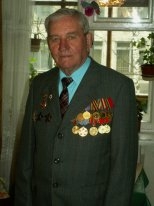 « Моему деду»  Буянкину Георгию Васильевичу посвящаетсяДедуля, расскажи, как воевал!Как юным и неопытным мальчишкойТы очередь большую отстоял,В военкомате очень долго ждалИ вот на фронт отправился с распиской.Дедуля, расскажи, как воевал!Какие трудные военные дороги.Как был в бою,Как раненым лежалИ отчего теперь так ноют ноги.Дедуля, расскажи, как воевал!Артиллеристам приходилось сложно. Как немец бил,И ты друзей терял.В таком аду с ума сойти возможно.Дедуля, расскажи, как воевал!Пешком в строю дошёл ты до Берлина.Как награждали,Праздник отмечалИ как на Эльбе встретил друга Нила.Дедуля, не молчи, ну расскажи!Ну почему роняешь молча ты слезинки?Губа дрожит,На лбу испарина видна,Да, живы в памяти те давние картинки.Ну ладно, дед, не будем ворошить!Спасибо за Победу тебе, старый!Вы победилиИ врагу нас не сломить.Вы-наша гордость! Вам навеки Слава!